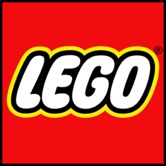 INFORMACJA PRASOWAWarszawa, 21 grudnia 2020GOTOWI, DO BIEGU, BUDUJEMY! GRUPA LEGO OGŁASZA PLANY OTWARCIA PIERWSZEGO OFICJALNEGO SKLEPU DETALICZNEGO MARKI LEGO W POLSCE W 2021 ROKUW czerwcu 2021 r. fanów klocków LEGO w Polsce czeka nie lada gratka. Właśnie na ten miesiąc Grupa LEGO zaplanowała otwarcie swojego pierwszego oficjalnego sklepu LEGO w Warszawie. Zlokalizowany będzie w centrum handlowym Westfield Arkadia i będzie kolejnym miejscem na mapie Polski, obok sklepów partnerskich, z najbardziej wszechstronną ofertą klocków LEGO.Sebastian Oelschlegel z LEGO Stores powiedział, że przedstawiciele firmy są bardzo podekscytowani faktem, że zarówno początkującym, jak i zaawansowanym budowniczym w Polsce będą mogli zaoferować zupełnie nowe wrażenia z zabawy. - Niezależnie od tego, czy masz rok czy 100 lat, w naszym sklepie znajdziesz coś ekscytującego: najnowsze zestawy klocków LEGO oraz szereg fantastycznych atrakcji – dodał. Oficjalny sklep LEGO w Warszawie otworzy swoje podwoje w czerwcu 2021 roku. O dokładnej dacie otwarcia oraz atrakcjach z nim związanych poinformujemy w kolejnych komunikatach.  ***Biuro prasowe:
Joanna KuźmaSenior Account Executivetel. +48 502 093 511e-mail: joanna.kuzma@ogilvy.com  Zuzanna GłuchowskaJunior Account Executivetel. +48 882 749 720 e-mail: zuzanna.gluchowska@ogilvy.comKatarzyna Walewska – Napiórkowska Account Supervisortel. +48 502 555 821e-mail: katarzyna.walewska-napiorkowska@ogilvy.comO Grupie LEGOMisją Grupy LEGO jest inspirowanie i rozwijanie konstruktorów przyszłości, wykorzystując siłę zabawy. Koncepcja LEGO System in Play, oparta na wykorzystaniu klocków LEGO®, pozwala dzieciom i fanom przebudowywać wszystko, co tylko mogą sobie wyobrazić.Grupa LEGO została założona w Billund w Danii w 1932 roku przez Ole Kirka Kristiansena, a jej nazwa pochodzi od dwóch duńskich słów „Leg” „GOdt”, które oznaczają „Baw się dobrze”. Dziś Grupa LEGO pozostaje rodzinną firmą z siedzibą w Billund, chociaż jej produkty są obecnie sprzedawane w ponad 130 krajach na całym świecie. Więcej informacji znajduje się na www.LEGO.pl. LEGO, logotyp LEGO, the Minifigure, DUPLO, BIONICLE, LEGENDS OF CHIMA, DIMENSIONS, logotyp FRIENDS, logotyp MINIFIGURES, MINDSTORMS, MIXELS, NINJAGO i NEXO KNIGHTS są znakami towarowymi Grupy LEGO. ©2020 The LEGO Group.